XX საუკუნეში ორი ტოტალიტარული იდეოლოგია, ნაციზმი და კომუნიზმი გახდა საბაბი კაცობრიობის ისტორიაში ალბათ ყველაზე უფრო ტრაგიკული მოვლენებისა, რომელიც ფართომასშტაბიან სისხლისღვრაში აისახა. მიუხედავად საერთო (ტოტალიტარული) ბუნებისა, ისინი ერთმანეთის წინააღმდეგ იბრძოდნენ და ამასთან საერთო ბოროტების საქმეში პარტნიორებიც იყვნენ. ნაციზმიცა და კომუნიზმიც, ეს ორი თავია იმ ურჩხულის, რომელიც დრო და დრო სარგებლობს ისტორიის თუ ეპოქის სისუსტით და თავს ესხმის ისეთ იდეალებს, რომელიც სიცოცხლის, რწმენისა და არსებობის თავისუფლებას და ბოლოს და ბოლოს მოთხოვნილებას გულისხმობს. მიუხედავად საერთო ხასიათისა, მათ შორის მაინც არის განსხვავება, რაც პირველ რიგში მათ შეფუთვაში, გარეგნულ მხარეში გამოიხატება. თუკი ნაციზმი მძაფრ რასისტულ გამოხტომებს ეყრდნობოდა, კომუნიზმი პირიქით საკმაოდ კეთილშობილური იდეიდან იშვა, რამაც განაპირობა კიდეც მისი დროებითი, თუმცა მაინც წარმატება. სწორედაც, რომ კომუნიზმმა მოახერხა გარკვეული პერიოდის მანძილზე იდეალურად შეენიღბა და გამოეყენებინა მასების თრობისათვის იმ ოპიუმის ეფექტი, რელიგიას რომ სწამებდა ბრალად.
 აღიარებულია, რომ საბჭოთა კავშირში ათეიზმი დასაბამს მარქსის შრომებიდან იღებს, თუმცა ამ საქმეში მნიშვნელოვანი წვლილი ლენინის “სოციალიზმი და რელიგია” (1905), “მატერიალიზმი და ემპიოკრიტიციზმი” (1909), “მშრომელთა პარტიის რელიგიასთან დამოკიდებულების შესახებ” (1909), “მებრძოლი მატერიალიზმის მნიშვნელობის შესახებ” (1922) და სხვა ნაშრომებმაც შეიტანა. შედეგად საჭოთა კავშირში რევოლუციამდელი ეპოქისგან განსხვავებით, სადაც მართლმადიდებელ ქრისტიანობას განსაკუთრებული როლი ჰქონდა, გაბატონებულ იდეოლოგიად ათეიზმი იქცა.
ლენინი თვლიდა, რომ რელიგიის წინააღმდეგ ბრძოლა არ იყო პირველი რიგის ამოცანა. ცხადია არა სხვა პრიორიტეტის გამო. საქმე იმაშია, რომ მისი აზრით მატერიალისტებს რელიგიასთან ბრძოლა პირველ რიგში მისი სოციალური ფესვების განადგურებით უნდა დაეწყოთ. “როდესაც ის იქნება განადგურებული ამის შემდეგ კულტურული განმანათლებლობის გზით შესაძლებელი იქნება მასებში სამეცნიერო-ათეისტური მსოფლმხედველობის გაღვივება”. რათქმაუნდა დიდი ბელადის ეს ერთგვარი ფორმულა თუ სამოქმედო გეგმა, სულიერმა შვილებმა ყურად იღეს. “ბოროტების იმპერიაში” რელიგიის “სოციალური ფესვების”გასანადგურებლად აქტიურად მიმდინარეობდა ფართო სამეცნიერო-თეორიული მუშაობაც. ათეიზმის გავრცელებისათვის იქმნებოდა სპეციალური სამეცნიერო და კულტურულ-საგანმანათლებლო დაწესებულებები.
პირველ რიგში, რაც ათეისტური პროპაგანდის საქმიანობის შესწავლის დროს ყურადღებას იქცევს არის სიტყვა “სამეცნიეროს” გამოყენება. ეჭვგარეშეა, რომ ამ ნაწილში თეორეტიკოსები დიდ წილად ფოეირბახს, ნიცშეს და პიერ სიმონ ლაპლასს ჰბაძავდნენ. ალბათ ყველას ახსოვს ამ უკანასკნელის და ნაპოლეონის ცნობილი დიალოგი ღმერთის თემაზე:

“ათეისტური აღზრდა” კი პირველ რიგში სისტემურ პროპაგანდაში ვლინდებოდა, რაც უწინარეს ყოვლისა ირონიულ ხასიათს ატარებდა. არსებობდა ბოლშევიკური მამაო ჩვენო და კომუნისტური მრწამსი, სპეციალურ ლიტერატურაში იბეჭდებოდა ქრისტიანული სარწმუნოების მთავარი პრინციპების გაშარჟებული ანალოგიები. მაგალითისთვის ასეთი: – “დოგმატი ჭეშმარიტებაა, რომლისაც უნდა გწამდეს – ეს ჭეშმარიტება კი მარქსმა, ენგელსმა და ლენინმა იწინასწარმეტყველეს”, ან ასეთი “დოგმატის ინტერპრეტაცია გულდასმით კონტროლირდება ღვთისმტყველების – პარტიის კომიტეტის წევრების მიერ”, “პარტიის მორწმუნე წევრები ბედნიერები არიან, რადგან მიუხედავად იმისა რომ მიღმიერი ცხოვრება არ არსებობს, ამ ცხოვრებაში არის ნომენკლატურის პრივილეგიები” და ასე შემდეგ.
XX საუკუნის დასაწყისისათვის ეკლესიისა და ზოგადად რელიგიის კრიტიკა რუსი მატერიალისტებისათვის კონკრეტულ პრაქტიკულ ამოცანას წარმოადგენდა, რომელიც ხელისუფლებაში მოსასვლელად მონარქიის წინააღმდეგ ბრძოლას გულისხმობდა.
საბჭოთა სახელმწიფოში “ოფიციალური ათეიზმი” მოქმედებდა არა დარწმუნების თუ მსუბუქი პროზელიტიზმის პრინციპებით, არამედ რეპრესიებით, სადაც ისჯებოდა ფსევდოათეიზმიც კი. ეს სინამდვილეში სხვა არაფერი იყო თუ არა ტიპიური რელიგია თაყვანისცემის ობიექტებით, რომელთა როლს მარქსი და ლენინი ასრულებდა.
საბჭოთა კავშირში ათეიზმის განვითარების ეტაპები შეგვიძლია ასე განვსაზღვროთ:
ა) ათეიზმის თეორიული დამუშავების პერიოდი
ბ) ეკლესიებისა და რელიგიური ორგანიზაციების მოქმედების შეზღუდვისა და აკრძალვისათვის სამართლებრივი ბაზის შექმნა
გ) სახელმწიფოსა და საზოგადოების ათეისტური, ურწმუნო ნაწილის მხრიდან რელიგიური საზოგადოების წინააღმდეგ მიმართული კონკრეტული ღონისძიებები
ჯერ კიდევ 1917 წლის 26 ოქტომბრის ყრილობაზე მიღებულ იქნა სპეციალური დეკრეტი, რომელიც ყველა სამონასტრო და საეკლესიო მიწის და მასზე დამაგრებული უძრავ-მოძრავი ქონების სრული ნაციონალიზაციის შესახებ იუწყებოდა. ამას მოჰყვა იმავე 1917 წლის 16 და 18 დეკემბრის ბრძანებულებები, რომლის ძალითაც საეკლესიო ქორწინებას იურიდიული მნიშვნელობა ეკარგებოდა. მოხდა სასულიერო სასწავლებლების საბჭოთა ხელისუფლებისადმი გადაცემა. თუმცა ათეისტური კანონმდებლობის გვირგვინად იქცა 1918 წლის 23 იანვრის დეკრეტი, რომლითაც საბოლოოდ მიეცა ლეგალიზაცია ათეისტურ პროპაგანდას, დეკრეტი იუწყებოდა “ეკლესიის სკოლებისა და სახელმწიფოსაგან გამოყოფის შესახებ”. აიკრძალა საგამომცემლო საქმიანობა და რელიგიური ჟურნალ-გაზეთების გამოცემა.

ათეისტური პოლიტიკის უმთავრესი მხარე მდგომარეობდა იმაში, რომ განსაკუთრებული როლი მიენიჭა ათეისტურ პროპაგანდას და რაც მთავარია აღზრდას. უკვე პირველივე წლებში დაარსებულ იქნა პერიოდული გამოცემები: “რევოლუცია და ეკლესია” (1919-1924), “მეცნიერება და რელიგია” (1922), გაზეთი “უღმერთო”, რომელიც 1922-1941 წლებში გამოდიოდა ამავე სახელწოდების ჟურნალთან ერთად და “ათეისტი” (1922-1930), რომელთა მიზანი აქტიური პროპაგანდისტული საქმიანობის წარმოება და მასების ცნობიერებაში ათეისტური მოძრაობის პოპულარიზაცია იყო. საერთო ჯამში საბჭოთა კავშირში გამოდიოდა 23 ათეისტური ჟურნალი და 10 გაზეთი.
შეიქმნა სპეციალური სამკითხველო კლუბები და სკოლები, რომლებიც შექმნისთანავე 19 ათას წევრს აერთიანებდა. ინტენსიურად იკითხებოდა ლექციები ათეიზმის შესახებ. როგორც ზემოთ ვთქვით დაიწყო გაზეთ “უღმერთოს” გამოცემა, ამის შემდეგ კი ჩამოყალიბდა ორგანიზაცია სახელწოდებით “გაზეთ “უღმერთოს” მეგობართა საზოგადოება”, რომლის წევრები ვალდებულნი იყვნენ “ეწარმოებინათ ბრძოლა მშრომელთა მასების სულიერი ტყვეობისგან დასახსნელად”. 1925 წლის აპრილში შედგა ამ საზოგადოების პირველი ყრილობა, რომელმაც მიიღო უღმერთოთა კავშირის შექმნის გადაწყვეტილება, 1929 წელს კი მეორე ყრილობის შესაბამისად, ორგანიზაციას “მებრძოლ უღმერთოთა კავშირი” ეწოდა. ამასთან ერთად ამავე ხანებში აქტიურ ფაზაში შედის საგანმანათლებლო საქმიანობა. მაგალითისთვის გამოდგება 1931 წელს ჟურნალ “ანტირელიგიაში” დაბეჭდილი განცხადება ექვსთვიანი ათეისტური კურსების შესახებ, სადაც მსურველები გადიოდნენ სწავლების ფართო და ამომწურავ კურსს.
მთელი ეს პროცესი კი ცხადია მმართველი კომუნისტური პარტიის ეგიდით მიმდინარეობდა, რომელიც ნებისმიერ რელიგიურ დენომინაციას უარყოფდა და სტარტეგიულ ამოცანად სახავდა რელიგიური მსოფლმხედველობის და რელიგიური ორგანიზაციების, როგორც სოციალიზმთან და მით უფრო კომუნიზმთან შეუთავსებელი ფენომენისაგან საზოგადოების განთავისუფლებას.
თუმცა მიუხედავად იმისა, რომ კომუნიზმის და მასთან ერთად ოფიციალური ათეიზმის დასასრულის დასაწყისი 1987 წლიდან დაიწყო, როდესაც დღის წესრიგში საბჭოთა სისტემის რეფორმირების და დემოკრატიზაციის საკითხი დადგა და გაგრძელდა 1990 წლის 25 ოქტომბრის “სინდისისა და რელიგიური ორგანიზაციების თავისუფლების” შესახებ მიღებული კანონით, რომელმაც მოამზადა ნიადაგი ათეიზმის ბატონობისაგან ფორმალური განთავისუფლებისათვის, მაინც ეჭვგარეშეა, რომ ამ იდეოლოგიამ ნარკო-კომუნისტების ანუ მასზე დამოკიდებული ადამიანების უდიდესი არმია შექმნა დედამიწაზე. იმდენად მძიმე და უარყოფითი აღმოჩნდა კომუნიზმის გავლენა მასებზე, იმდენად შემაშფოთებელი და ტრაგიკული იყო კომუნიზმის ძალაუფლება ადამიანთა ცნობიერებაზე, რომ ამ ილუზორული, სოციალური რელიგიის ადეპტები ხშირად უახლოესი ადამიანების სიცოცხლესაც არად დაგიდევდნენ იმ შემთხვევაში თუკი მათ დიადი პარტია მოუწოდებდა “საკაცობრიო” საქმისკენ.

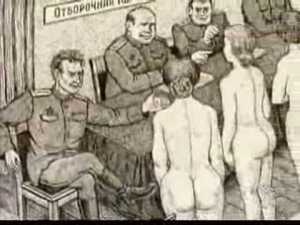 კომუნიზმი, ზოგადად, სიძულვილს ქადაგებდა, ყველგან მტრები ელანდებოდა და ის ვერ შეიწყნარებდა იმ მოძღვრებას, მტრის სიყვარულს რომ მოგვიწოდებს. გარდა ამისა, ქრისტიანობა პერსონიფიცირებული რელიგიაა, ის არა მასის, არამედ კონკრეტული ინდივიდის, ადამიანის სრულქმნისთვისაა მოწოდებული, საბჭოთა სისტემა ვერ ეგუებოდა, მისი იდეოლოგია ვერ დაუშვებდა პიროვნებად დაბადებას. მას მოზეიმე მასა, კოლექტივის წევრი სჭირდებოდა, მექანიკური არსება _ დიადი კომუნიზმის იდეით შეპყრობილი, პარტიის მადლობელი და მონა.
საგანგებოდ იწერებოდა ნაშრომები თემაზე კომუნიზმი და რელიგია. ჯერ კიდევ 1920 წელს ქუთაისში ქართულ ენაზე გამოსცეს ს. მინინის 'რელიგია და კომუნიზმი~. საინტერესოა ის ფაქტი, რომ ეს ხდება თავისუფალ საქართველოში. ფაქტია, რომ დამოუკიდებელი მთავრობის პირობებში უკვე დაწყებულია ანტირელიგიური პროპაგანდა. მაშინ, როცა ეს ნაშრომი ითარგმნა და დაიბეჭდა, საქართველო არ იყო ანექსირებული რუსეთის მიერ, თუმცა არდამდგარი შედეგი სისხლიან 1937 წელს დაიბეჭდა ე. იაროსლავსკის 'კომუნიზმი და რელიგია~, რომელშიც საბჭოთა კავშირის მთავარი უღმერთო ასე მსჯელობს: 'ყველა რელიგიური ორგანიზაციის მოძღვრება საზოგადოების შესახებ ეწინააღმდეგება კომუნიზმს. ყოველგვარი რელიგია ადამიანებს უნერგავს აზრს, თითქოს სადღაც არსებობს ღმერთი, რომელიც ვითომ განაგებს ადამიანთა ბედს და მთელ მსოფლიოს ბედ-იღბალს... ღმერთი თავადების, ბატონების უმაღლესი წარმომადგენელია... ღვთის სახელით ეკლესია მიუწოდებს მოთმინებისაკენ, ექსპლოატატორებისადმი დამორჩილებისაკენ. ეკლესია დასტურს აძლევს ქალთა უთანასწორობასა და დამონებას~.
კიდევ ერთი დეტალიც: როდესაც იური გაგარინი 1961 წლის 12 აპრილს მსოფლიოში პირველი გაფრინდა დედამიწის ახლო კოსმოსურ სივრცეში, კოსმოსური ხომალდ-თანამგზავრით 'ვოსტოკ-1~, მიწაზე დაბრუნებისთანავე განაცხადა: ღმერთი არ არსებობს, რადგან იგი ზეცაში არ მინახავსო. მეორე ვერსიით, ამ სიტყვებს ნიკიტა ხრუშოვს მიაწერენ, გაგარინმა ასე თქვაო. ფაქტი ერთია, ათეისტურ საბჭოთა კავშირში ადამიანის პირველი გაფრენა კოსმოსში ღმერთის არარსებობის სამხილად გამოიყენეს, გახარებულებმა განაცხადეს: 'ღმერთის საბრძანებელი დაპყრობილია!~
აღვირახსნილმა ანტირელიგიურმა პროპაგანდამ თავისი შედეგები გამოიღო. 1931 წელს საქართველოს მასშტაბით უღმერთოების რიცხვმა 75 ათასს გადააჭარბა. 1937 წელს საბჭოთა კავშირში ჩატარებული მოსახლეობის საყოველთაო აღწერის შედეგები კი თავზარდამცემი აღმოჩნდა ბოლშევიკებისთვის. წერა-კითხვის უცოდინართა შორის გამოკითხული 30 მილიონი მოქალაქიდან 84 პროცენტი მორწმუნე აღმოჩნდა, ხოლო 68,5 მილიონ განათლებულ მოქალაქეში ღმერთის არსებობის 45 პროცენტს სჯეროდა. ამის გამო, რელიგიის წინააღმდეგ კამპანია კიდევ უფრო გაძლიერდა. სწორედ 1937 წლის შემდეგ დაიწყო მებრძოლ უღმერთოთა კავშირის ზრდა. ტოტალური რეპრესიების პერიოდში მორწმუნეთა და სასულიერო პირთა დაპატიმრებებმა საყოველთაო ხასიათი მიიღო. ხალხი ისე იყო დაშინებული, რომ 1938 წლის აღდგომის ღამეს სიონის ტაძარში მლოცველთა რაოდენობა 100 კაცს არ აღემატებოდა. 1938 წელს საქართველოში უღმერთოთა რიცხვი 150 ათასამდე გაიზარდა. ყველაზე დიდი რაოდენობა კი 1940 წელს დაფიქსირდა. ამ წელს საქართველოში თითქმის ყოველი მე-20 უღმერთო იყო. 'უღმერთოების მანდატს~ 202 ათასზე მეტი ადამიანი ატარებდა.
1932 წლიდან გამოვიდა გაზეთი 'მებრძოლი უღმერთო~, რომელიც საქართველოს მუკ-ის ცენტრალური და 'ტფილისის საბჭოების დეკადური ორგანო~ იყო. გაზეთის დევიზი ზუსტად ასახავდა შექმნილ რეალობასა და პარტიის პოლიტიკას: 'რელიგიის წინააღმდეგ ბრძოლა _ სოციალიზმისთვის ბრძოლაა!~ ბოლშევიკების მთავარი იდეური ბელადი, ლენინი, ბევრს წერდა 'რელიგიის ექსპლოატატორული როლის~ შესახებ და სახავდა მისი საბოლოოდ აღმოფხვრის გზებს: 'უნდა შეგვეძლოს რელიგიის წინააღმდეგ ბრძოლა. ეს ბრძოლა უნდა დაუკავშირდეს კლასობრივი მოძრაობის კონკრეტულ პრაქტიკას, რომელიც მიმართულია რელიგიის სოციალური ფესვების აღმოფხვრისათვის~. ლენინის ეს გეზი საბოლოოდ განავითარა და დაასრულა მეორე დიქტატორმა _ სტალინმა: 'ყველა რელიგია მეცნიერების საწინააღმდეგო მოვლენაა~. ამდენად, გაჩაღდა აღვირახსნილი აგიტაცია-პროპაგანდა. ამისი საუკეთესო მაგალითი იყო მებრძოლ უღმერთოთა კავშირისა და ნორჩი მებრძოლი უღმერთოების გაერთიანების ჩამოყალიბება და მათი სტრატეგიული გეგმების განხორციელება. 1933 წელს საქართველოს განათლების სახალხო კომისარი ე. ბედია და საქართველოს მუკ-ის თავმჯდომარე გრ. გოგიბერიძე მოუწოდებენ 'საქართველოს ყველა მეცნიერულ ძალებს, მიიღონ უფართოესი მონაწილეობა ყოველდღიურ ანტირელიგიურ მუშაობაში; ხელი შეუწყოთ ადგილებზე ანტირელიგიური უჯრედების ჩამოყალიბებას; მოაწყოთ სეზონური ანტირელიგიური კამპანიები; ჩაატაროთ პოპულარული ანტირელიგიური საუბრები გლეხთა და მუშათა შორის~ _ ასე რომ, პარტიული დავალება ინტელიგენციას უკვე მიღებული ჰქონდა.
ანტირელიგიურმა მუშაობამ მოიცვა ყველაფერი _ სკოლა, უმაღლესი სასწავლებელი, ფაბრიკა-ქარხანა, სასოფლო კლუბი და კოლექტივი. ნელ-ნელა იხვეწებოდა და მუშავდებოდა ანტირელიგიური პროპაგანდის მეთოდიკა. რას აღარ გადასწვდა ათეისტური კამპანია. მან მოიცვა ცხოვრების ყველა სფერო და უბანი, შეაღწია ყოველ უჯრედში (როგორც თავად ამბობდნენ):
ანტირელიგიური მუშაობა კოლმეურნეობებში;
ანტირელიგიური აღზრდა ქიმიის სწავლებაში;
ანტირელიგიური პროპაგანდა ბიბლიოთეკაში;
ანტირელიგიური პროპაგანდა ქოხ-სამკითხველოში
ანტირელიგიური აღზრდა საშუალო სკოლაში;
1930 წელს ჟურნალი 'საქართველოს უღმერთო~ ახალ დევიზს აცხადებს: 'ვებრძოლოთ მთავარ საფრთხეს _ იმათ, ვინც ანტირელიგიური მუშაობის მნიშვნელობას ვერ აფასებს~. ეს უკვე ნიშნავდა ბრძოლის გამოცხადებას იმათ წინააღმდეგ, ვინც ნეიტრალიტეტს ინარჩუნებდა და არ ერეოდა ამ მკრეხელობაში.
მებრძოლი უღმერთოები ითხოვენ ანტირელიგიურ სასწავლებლებს. შეშფოთებული საუბრობდა დ. ორაგველიძე: 'ჩვენ ანტირელიგიური სასწავლებლები არა გვაქვს, არც ანტირელიგიური კურსები გვქონდა, წრეები გახსნისთანავე წყვეტენ მუშაობას... თვით ცენტრალურ საბჭოშიაც არ არიან ანტირელიგიური კვალიფიკაციის მუშაკები... 10 წლის განმავლობაში არა მარტო ეკლესიები უნდა გავაუქმოთ, არამედ უნდა აღმოვფხვრათ ყოველგვარი რელიგიური ნაშთები~. გავა დრო და დავინახავთ, რომ ეს ოცნება ოცნებადვე დარჩა! მაშინ, როცა 8 წლიდან ბავშვებს უკვე ნორჩ მებრძოლ უღმერთოთა ჯგუფებში რიცხავდნენ  საგანგებო დავალებებით, კომკავშირელს ვინ აპატიებდა შავ-ბნელ რწმენას, მით უფრო _ ინტელიგენციას. ამიტომაც, მწარედ გადასწვდნენ უნივერსიტეტის პროფესურას, მათ შორის: “გრიგოლ წერეთელი არის საქართველოს საეკლესიო საბჭოს წევრი, ეკლესიაში დადის, პირჯვარს მარცხენა ხელით იწერს, სანთელს უნთებს ხატებს: “მაცხოვარ” ქრისტესა და მის მშობელ მარიამს. აგრეთვე, პროფესორი მოსეშვილი და დოცენტი ანდრონიკაშვილი. კითხვა იბადება: ასეთ მეცნიერთა გავლენა როგორი უნდა იქნას მოსწავლე-ახალგაზრდობაზე? შეუძლიათ თუ არა მათ, რომ ჩვენი სოციალისტური აღმშენებლობისთვის აღზარდონ კომუნისტური მსოფლმხედველობით გაჟღენთილი სპეციალისტები? პასუხი _ არა!რელიგიური ცინიზმი და გაუგონარი მკრეხელობა პიკს აღწევდა. დაიწერა საუფლო ლოცვის, _ მამაო ჩვენოს, _ ბოლშევიკური ვარიანტი:“მამაო  ჩვენო,  რომელი  ხარ  პეტერბურგში,დაიწყევლოს  სახელი  შენი,წარწყმდეს  სუფევა  შენი,  დანუ  იყოფინ  ნება  შენი,  თვით  ჯოჯოხეთშიც.მოგვეც  ჩვენი  პური,  რომელსაც  გვპარავ,და  გადაიხადე  ვალნი  შენნი,ვითარც  ჩვენ  ვიხდით  ვალთა  ჩვენთა,და  ნუ  შემიყვანებ  ჩვენ  საცდურსა,არამედ  მიხსენ  ჩვენ  პლევეს  პოლიციისაგანდა  წარწყმიდე  სახსენებელი  მისი  და,რამდენადაც  უძლური  ხარ  და  სულით  გლახაკი,უკუნისამდე  მასთან  ერთად  წარწყმდი  შენც, ამინ!” რუს ბოლშევიკთა მსგავსად, ანალოგიური მკრეხელობა გერმანელ სოციალისტებსაც შეუთხზავთ. თუ პირველნი “მამაო ჩვენოში” მეფეო ჩვენოს გულისხმობდნენ, მეორენი კაპიტალს მიმართავენ და ხოტბას ასხამდნენ მას (თ. ფანჯიკიძე):“კაპიტალო ჩვენო, რომელი  ხარ  დასავლეთში,საიმედო იყოს ინვესტიციები  შენი,და გამორჩენა მიიღე მათგან. დაე, ამაღლდეს აქცია შენი, ვითარცა უოლი-სტრიტზე, ასევე _ ევროპაშიც.ვაჭრობა ჩვენი უზრუნველყავ,და განამრავლე კრედიტი  შენნი,ვითარცა ჩვენ განვუმრავლებთ  კრედიტებს თანამდევთა მათ  ჩვენთადა ნუ გაგვაკოტრებ,არამედ გვაშორე ჩვენ  პროფკავშირები,რამეთუ შენია მსოფლიოს  ნახევარი,ძალა და სიმდიდრე 2000 წელია, მამონა”თუ ადამიანს არაფრის არ წამს, მისი მართვა გაცილებით ადვილია. ბოლშევიკების მთავარი მიზანი იყო, რომ საბჭოთა ადამიანებს ეროვნება და რწმენა არ ჰქონოდათ. ერთ ხალხად ჩამოყალიბებისთვის ეს ყველაზე აუცილებელი პირობა იყო. 
სიტყვა „უღმერთო“ ყველაზე პოპულარულ სიტყვად იქცა. აგიტაციის მძლავრმა მანქანამ კი ამოქმედება დაიწყო....ანტირელიგიური კამპანიის ჩატარება სოფლად უფრო რთულია, ვიდრე ქალაქად, მისი ჩატარება უშუალოდ პარტიის თემკომებს ეკისრება, რომლის დროსაც კომკავშირი აქტიურ მონაწილეობას ღებულობს. საჭიროა კამპანიის ჩატარებას მეტი სიფრთხილით მივუდგეთ და არავითარ შემთხვევაში არ იქნას დაშვებული მუშაობის უხეში ფორმები და მეთოდები, რაც საწინააღმდეგო შედეგებს იწვევს. როგორიცაა წირვა-ლოცვის ძალით ჩაშლა, მორწმუნეთა გრძნობების უხეში შეურაცხყოფა. 
დღესასწაულების დროს სამკითხველოებში, სასოფლო კლუბებში მოეწყოს მხატვრული წარმოდგენები – ანტირელიგიური შინაარსით. განმარტებულ იქნას, თუ როგორი სიმძიმით აწვება გლეხის ბიუჯეტს რელიგიის მხრივ გამოწვეული ხარჯები. 
დღესასწაულების დროს კომკავშირმა უნდა მოაწყოს ფიზკულტურული შეჯიბრება, გასეირნება, პიონერული შეკავშირება და სხვა. 
ყველა სოფლის სკოლებში ბავშვთა ჩამოცილების მიზნით, რელიგიური დღესასწაულებიდან საჭიროა წინასწარ ჩატარდეს ახსნა-განმარტებითი მუშაობა, რელიგიის მავნებლობის შესახებ და სათანადო საუბრები. დღესასწაულების დღეებში კი მოეწყოს გონივრული გასართობები ბავშვებისთვის“.
მართალია, კომუნისტები ერთმანეთს არწმუნებდნენ, ეკლესიები ძალით არ უნდა დავხუროთო, მაგრამ საქართველოში მოქმედი თითქმის ყველა ეკლესია სწორედ ძალით დახურეს. თუ სადმე ამის გამო მოსახლეობის წინააღმდეგობას წააწყდებოდნენ, მათ ცემა-ტყეპით ან დაპატიმრებებით უსწორდებოდნენ. საწყის ეტაპზე სამღვდელოების წარმომადგენლები ჯერ კიდევ თვლიდნენ, რომ კომუნისტებს რამეს შეასმენდნენ. ალბათ, ასე ფიქრობდა სამეგრელოს მთავარეპისკოპოსი დავით კაჭახიძეც, როცა მიხა ცხაკაიას წერილს სწერდა: 
„მუკში“ გაერთიანდა 120 ათასი ადამიანი. აგიტატორებს შორის ყველა პროფესიის ადამიანს შეხვდებოდით. ჩამოყალიბდა დრამბრიგადა, რომელიც მთელ ქვეყანაში დადიოდა და ანტირელიგიურ პიესებს დგამდა, მეორე მსოფლიო ომის დროს „მუკმა“ ფუნქცია შეცვალა, ახლა ის აგიტაციას ფაშიზმის წინააღმდეგ ეწეოდა, 1947 წელს კი საბოლოოდ გაუქმდა.ბოლშევიკურ-პროლეტარული პარტია ცდილობდა, ბავშვობიდანვე გაეხრწნა და გადაეგვარებინა ადამიანი, რათა ახალ საზოგადოებას მორგებოდა. დაიწყო სკოლებში ნორჩ უღმერთოთა უჯრედების ჩამოყალიბება. იგულისხმებოდა, რომ ნორჩი უღმერთო ოჯახშიც გასწევდა ანტირელიგიურ მუშაობას, რითაც ხელს შეუწყობდა მშობლების უღმერთოთა რიგებში გაწევრიანებას. 1932 გამოიცა საქართველოსმებრძოლ უღმერთოთა კავშირის ცენტრალური საბჭოს ინსტრუქცია. ეს დოკუმენტი მრავალმხრივაა საინტერესო. ჯერ ერთი, იქმნება ნორჩ მებრძოლ უღმერთოთა (ნმუ) ჯგუფები. წესდების მიხედვით,  ნორჩ მებრძოლ უღმერთოდ გახდომა შეუძლია ყოველ მოწაფეს, თუ ის შემდეგ პირობებს აკმაყოფილებს:1. უკვე 8 წლის ჰასაკისაა.2. კავშირი გასწყვიტა რელიგიასთან და არ ასრულებს რელიგიურ წესებს.3. აქტიურად იმუშავებს ნმუ-ს ჯგუფში და4. გადაიხდის შესასვლელ გადასახადს (5კაპ.) და ინტერნაციონალურ კაპეიკს (ყოველწლიურად).      ნორჩ უღმერთოდ გახდომა შეუძლიათ შავსიელთა ბავშვებსაც, თუ ისინი დააკმაყოფილებენ ზემომოყვანილ პირობებსო, _ წერია ამ უპრეცედენტოდ “მრავალმნიშვნელოვან” დოკუმენტში. აქვე განსაზღვრული ჰქონდათ სამუშაო გეგმა და ძირითადი მოვალეობა: ნმუ-ჯგუფი ამზადებს ლოზუნგებს, პლაკატებს, რომლებიც მოუწოდებენ მშრომელთ რელიგიის, გაცდენებისა და ლოთობის წინააღმდეგ საბრძოლველად.ნმუ-ჯგუფი აწყობს საამქროებში, ქარხნის ეზოებში აგიტგამოსვლებს, მფრინავ მიტინგებს. მართავს საუბრებს მუშებს შორის. აკრავს შავ დაფაზე გამცდენლებს და სხვ.ამ შავბნელი ინსტრუქციის მიხედვით, ნორჩმა უღმერთოებმა ხელი უნდა შეუწყონ პარტიას ადამიანთა ჟლეტაში: “მარშრუტი “სოფლის მეურნეობის სოციალისტური გარდაქმნისთვის” მიზნად ისახავს, ყოველმხრივი დახმარება გაუწიოს პარტიასა და საბჭოთა ხელისუფლების სოფლის მეურნეობის კოლექტივიზაციას, მისი სოციალისტური რეკონსტრუქციას და ამის საფუძველზე კულაკების, როგორც კლასისლიკვიდაციის გატარებაში”.ამასთანავე, 8 წლის ბავშვებმა, ანუ ნორჩმა მებრძოლმა უღმერთოებმა, უნდა გააჩაღონ ანტირელიგიური მუშაობა ქარხანაში: ჩამოაყალიბონ მუკ-ის უჯრედები საამქროებში.ნმუ-ჯგუფის მოვალეობად გამოცხადდა: “ბრძოლა რელიგიური ადათების, უქმეების, ექიმბაშობის და სხვ. წინააღმდეგ; მცირეწლოვანიბავშვების განთავისუფლება რელიგიის რეაქციონური გავლენისგან; ბრძოლა საყოფაცხოვრებო ხასიათის რელიგიური დღესასწაულების წინააღმდეგ, რომლებსაც განსაკუთრებით დიდი გავლენა აქვთ ბავშვებზე; ბრძოლა რელიგიურ-საყოფაცხოვრებო წესების (ნათლობა და სხვა) წინააღმდეგ; ბრძოლა უღმერთო ყოფა-ცხოვრებისთვის ოჯახში, საერთო საცხოვრებელში, ამხანაგობებში; ბრძოლა ხატებისა და რელიგიური კულტის სხვა საგნების წინააღმდეგ; ბრძოლა ხუცების ვიზიტების, რელიგიური დღესასწაულების და სხვ. წინააღმდეგ.ამ წესდებაში ერთი ასეთი პუნქტიცაა: ნორჩ მებრძოლ უღმერთოებს ევალებათ, გამოააშკარაონ “რელიგიურ კონტრრევოლუციონური როლი საბჭოთა კავშირის წინააღმდეგ როგორც ჩვენი ქვეყნის შიგნით, ისე კაპიტალისტურ ქვეყნებში”.    ნორჩი უღმერთოები მონაწილეობენ, აგრეთვე, ეკლესიისა და სამლოცველო სახლების დახურვისა და კულტურულ-სამეურნეო საჭიროებისთვის გამოყენების მიზნით დაწყებულ ხელისმოწერით ფურცლების დატარებასა და შევსებაში.საერთო ანტირელიგიურ მუშაობაში დიდი მნიშვნელობა ჰქონდა ნმუ-ს ჯგუფის მიერ ოჯახებში წარმოებულ  მუშაობას. ნამდვილიუღმერთო ის არის, ვინც არა მარტო სკოლაში იჩენს უღმერთობას, არამედ ვინც  თავის ოჯახშიც მებრძოლი უღმერთოა. მან უნდა მოაწყოს ოჯახში უღმერთოს კუთხე, უნდა იწერდეს ანტირელიგიურ ჟურნალ-გაზეთებს, აწყობდეს ანტირელიგიური ლიტერატურის ხმამაღლა კითხვას ოჯახის წევრთა შორის, მან უნდა მიიზიდოს  მშობლები და ნათესავები ანტირელიგიურ საღამოებზე,ლექციებზე, კრებებზე და უნდა გახადოს ისინი მუკ-ის წევრები.   ნორჩმა უღმერთოებმა უნდა გამოააშკარაონ ხუცებისა და მქადაგებელთა ანტისაბჭოთა პროპაგანდა. ოჯახების დავლის დროს ისინი უნდა ეწეოდნენ სისტემატურ აგიტაციას საბრძოლველად, რომ ხუცები, მოლები და სხვ. ოჯახებში არ მიიღონ”.1932 წელს გამოდის პ. მიქაძისა და ან. გველესიანის წიგნი _ “პიონერები ანტირელიგიურ ფრონტზე”. გ. კეკელიძე წერს: “ახალი, ლენრელიგია ძალიან აგრესიული იყო. მას მთლიანად უნდა ამოეძირკვა წინამორბედი. ამიტომაც “ნორჩ უღმერთოთა მოთავსებული იქნება კითხვა-პასუხის ყუთი”, სადაც ასეთ ამბებს ათავსებდნენ: “ერთხელ პიონერები შეგროვდნენ ჩემს ეზოში და გადაწყვიტეს რამენაირად მაინც დაეშალათ მორწმუნენი. პიონერები რამდენიმეჯერ მოვიდნენ ეკლესიაში და იმდენი მოახერხეს, რომ შეუმჩნევლად ეკლესიის გამათბობი მილი გასტეხეს. ამის გამო შესწყდა მორწმუნეთა სიარული ეკლესიაში, რადგან საშინლად ციოდა; ამრიგად, ეკლესიას რელიგიური ცრუმორწმუნეობის საშუალება გამოეცალა” (სტილი დაცულია. _ ს. მ.).ასე მიზანმიმართულად იწყებდა კომუნისტური იდეოლოგია ადამიანთა ფსიქო-სოციალურ მუტაციას, ბავშვობიდანვე ხრწნიდა, ზრდიდა და აყალიბებდა მებრძოლ უღმერთოს, ჯაშუშს, ოჯახისა და ტრადიციების უარმყოფელს!მეოცე საუკუნის 30-იანი წლების დასაწყისში ბოლშევიკებმა ანტირელიგიური ხუთწლედი გამოაცხადეს. ამ გეგმის მიხედვით, 1937 წლისთვის საბჭოთა კავშირი მთლიანად უღმერთო ქვეყნად უნდა გადაქცეულიყო:
1933 წელს დაიკეტებოდა ყველა მოქმედი ეკლესია;
1934 წელს უნდა აღმოფხვრილიყო ყველა რელიგიური ტრადიცია;
1935 წელს გაჩაღდებოდა ტოტალური ანტირელიგიური პროპაგანდა;
1936 წელს ქვეყანაში არ უნდა დარჩენილიყო არც ერთი სასულიერო პირი;
1937 წელს კი საბჭოთა კავშირს რელიგიაზე გამარჯვება უნდა ეზეიმა.
გაზეთი 'კომუნისტი~ 1937 წელს გაცხადებული სიძულვილით წერდა: 'რელიგია მშრომელთა სულიერი დამონებისა და დაბეჩავების ერთ-ერთი უსაზიზღრესი სახეა. ექსპლუატატორული კლასების ხელში იგი მშრომელი გონების დახშობის იარაღს წარმოადგენს~.
პარტია მოითხოვდა რელიგიის წინააღმდეგ შეუნელებელ და აქტიურ იდეურ ბრძოლას, თუმცა იდეური ხშირად ადმინისტრაციულსაც მოიცავდა. გაძლიერდა ათეისტური პროპაგანდა. ჯერ კიდევ 1929 წელს სკკპ (ბ) ცენტრალურმა კომიტეტმა მიიღო სპეციალური დადგენილება 'რელიგიასთან ბრძოლის დარგში პარტიული ხაზის დამახინჯების დაუშვებლობის შესახებ~; 1944 წლის ოქტომბერში სკკპ ცკ-მა მიიღო დადგენილება 'სამეცნიერო-საგანმანათლებლო პროპაგანდის მოწყობის შესახებ~; დიდი სამამულო ომის დამთავრების შემდეგ კი მიიღეს გადაწყვეტილებანი, რომლებიც მიზნად ისახავდა რელიგიური იდეოლოგიის ყველა გამოვლენის სრულ აღმოფხვრას;
1954 წელს სკკპ ცკ-მა ორჯერ მიიღო დადგენილება მეცნიერულ-ათეისტური პროპაგანდის საკითხებზე; 'რელიგიის წინააღმდეგ პარტიის იდეური ბრძოლის ახალი, მეოთხე და საბოლოო პერიოდის დასაწყისად შეიძლება მივიჩნიოთ ჩვენი ქვეყნის შესვლა კომუნიზმის გაშლილი მშენებლობის პერიოდში, როდესაც პარტიის ერთ-ერთ ძირითად ამოცანას წარმოადგენს პიროვნების განთავისუფლება წარსული მავნე გადმონაშთებისგან, მათ შორის, რელიგიური ცრურწმენებისგან, ყოველმხრივ განვითარებული ადამიანის აღზრდა~, _ ასეთი იყო გაცხადებული სურვილი.
ანტირელიგიური კამპანიისა და პროპაგანდის სერიოზული საფიქრალ-სადარდელი გახდა დიდ საეკლესიო დღესასწაულებთან ბრძოლა. ამ მხრივ, განსაკუთრებულად გაიშალა ანტისაშობაო-სააღდგომო კამპანია. სანამ შობის დღესასწაულის საწინააღმდეგო ღონისძიებების მოწყობა დაიწყებოდა, მანამ თეორიული ნიადაგი შეამზადეს და ასე დასვეს შეკითხვა: ვინ იყო იესო ქრისტე? არსებობს თუ არა ღმერთი? შორს წაგვიყვანს იმ ბინძური კამპანიის სრულად გაშუქება, რაც ამ შეშლილ ეპოქაში ხდებოდა, თუმცა ზოგადი წარმოდგენისთვის რამდენიმე დამახასიათებელ ტიპობრივ პასუხებს მოვიხმობთ:
'ყოველმხრივ განვითარებული ადამიანის აღზრდა გულისხმობს ძველი საზოგადოების გადმონაშთებისაგან, მათ შორის რელიგიური ცრურწმენისაგან ადამიანის შეგნების გათავისუფლებას. ისტორიულმა მეცნიერებამ ურღვევი ფაქტებით ნათელყო, რომ იესო ქრისტე ნამდვილად არასდროს ყოფილა რეალური ადამიანი, ისტორიული ფიგურა, მით უფრო, ხორცშესხმული ღვთაება... ქრისტე მითიური პირია, რომელიც არასდროს არ ცხოვრობდა~.
'მეცნიერებამ დაასაბუთა, რომ ლეგენდარული ქრისტეს შესაქმნელად გამოყენებული იყო მითები (ზღაპრები) და თქმულებები. ცნობილია, რომ საქართველოში შობის დღესასწაულს ყველა ოჯახში ღორის დაკვლით ეგებებოდნენ. ეს იმით უნდა აიხსნას, რომ აქ საქმე გვაქვს მითრაიზმის გადმონაშთთან. ქრისტიანობის წარმოშობამდე 25 დეკემბერი იყო დღესასწაული მითრას შობისა. ღორი კი მითრას წმინდა ცხოველად ითვლებოდა და დაკავშირებული იყო მითრას კულტთან~.
საბჭოეთში ქრისტეს შობის მთავარი მტერი ნ. რუმიანცევი დაბეჯითებით გვარწმუნებდა: 'იესო ქრისტეს, როგორც ისტორიულ მოღვაწეს, არასდროს არ უარსებია~.
1933 წელს დაიბეჭდა ს. შახოვის 'შობა და მისი კლასიური როლი~, რომელიც მეთოდური სახელმძღვანელოა იმისა, როგორ უნდა ესმოდეს შობის მნიშვნელობა პროლეტარიატს, რომ 'მშვიდობის, მიტევებისა და მოყვასისადმი სიყვარულის სარწმუნოებრივი პროპაგანდა, რომელიც ქვეყნის მხსნელის შესახებ სახარებაშია მოთხრობილი ზღაპრის მთავარ შინაარსს წარმოადგენს, საშუალებაა იმისათვის, რომ შეასუსტოს მუშათა კლასისა და მშრომელი გლეხობის აქტიობა კლასობრივ ბრძოლაში, შეარბილოს, მიაფუჩეჩოს მათი კლასობრივი მტრისადმი შეურიგებლობა~. აქვე დასკვნის სახით ნათქვამია, რომ მრავალრიცხოვანი სწავლულების გულდასმით ჩატარებულმა გამოკვლევებმა დაამტკიცეს, რომ არ არსებულა არავითარი ისტორიული პიროვნება ქრისტეს სახელით.
თუ მათი ეს აქსიომები გაზიარებული იქნებოდა ფართო მასების მიერ (როგორც თავად ამბობდნენ), მაშინ ადვილი გახდებოდა ანტირელიგიურ პროპაგანდასთან ერთად ანტირელიგიური კამპანიის წარმოებაც. 1922 წლის გაზეთი 'კომუნისტი~ წერდა, რომ რელიგია ერთი დიდი ბოროტებათაგანია, რომლის წინააღმდეგ ბრძოლა მთელი სიმკაცრით უნდა წარმოებდესო. ამ ბრძოლის ერთ-ერთი სახეობა გახდა კომკავშირული შობა. თავის დროზე გაზეთ 'პრავდაში~ კარგად განიმარტა ამხანაგ სტეპანოვის მიერ კომკავშირული შობის არსი, დანიშნულება და მიზანი. ამიტომ, საქართველოშიც დაიწყო კომკავშირული შობის ნამდვილი ბუმი. 1924 წელს საქართველოს ახალგაზრდა კომკავშირის ცეკას გამომცემლობამ დაბეჭდა 'კომკავშირის მეორე შობა~, რომელშიც ამ ანტირელიგიური ბრძოლის დადებით მეთოდებზე აპელირებით გვამცნობდა, რომ საბჭოთა ხელისუფლება, კომუნისტური პარტია უარყოფს ყოველგვარ სარწმუნოებას, რადგან რელიგია და კომუნიზმი სრულიად მოწინააღმდეგე მოძღვრებაა. პირველი დამყარებულია სიყალბეზე, ცრუმორწმუნეობაზე, ფანტაზიაზე, მეორე კი _ ცხოვრების უმწიკვლო სიმართლეა, მართლრწმენაა მშრომელი ხალხის და აშკარა სინამდვილეა. ამიტომ იყო, რომ 1923 წლის დეკემბრიდან კომკავშირის ენერგიული მონაწილეობით დაიწყო ბრძოლა რელიგიის წინააღმდეგ, როგორც თავად წერდნენ: 'თავხედმა~ ახალგაზრდობამ გაილაშქრა იმ მავნე და საშიში ვეშაპის წინააღმდეგ, რომელსაც სარწმუნოება ეწოდება. უკეთ: გასულ წელს დაუმორჩილებელმა ატეისტურმა, ზეციერ და მიწიერ მამათა წინააღმდეგ ამხედრებულმა ახალგაზრდობამ ომი გამოუცხადა სარწმუნოებას, დაიწყო მის წინააღმდეგ აგიტაცია~.
'პირველად სწორედ 1923 წელს მოეწყო კომკავშირის შობა. ჩვენ გამოვედით ქუჩებზე დარაზმული და სიკვდილის ჰიმნი უგალობეთ დაავადებულ რელიგიას... ჩვენ ვაწარმოებდით გააფთრებულ აგიტაციას ეკლესიების დასახურავათ, ე.წ. წმინდანთა ნეშთების გამოსამზეურებლად და სხვას... ჩვენ ვამზადებთ სარწმუნოებრივ ფანატიკოსების წინააღმდეგ მეცნიერულ 'ფანატიკოსებს~, მივდივართ ნელა, მაგრამ გზადაგზა ვამსხვრევთ სარწმუნოების ციხე-სიმაგრეებს საბოლოოთ და ერთიანად... დავღრღნათ ახალგაზრდა კბილებით მეცნიერების სალი კლდე, გავხდეთ დარწმუნებული ატეისტები~.
ასეთი პროპაგანდისა და მუქარის ფონზე მიმდინარეობდა ანტისაშობაო კამპანია. გაისმოდა თავბრუდამხვევი ანტირელიგიური ლოზუნგები, ქვეყანა შეშლილ უღმერთოთა ნავსაყუდელს ემსგავსებოდა. გაზეთი 'სპარტაკი~ აცხადებდა: 'ჩვენ ვმართავთ კომკავშირის შობას, რათა ამ დღეს ავუხსნათ ყველას, რომ შობა ქრისტიანებს არ ეკუთნით, ის კერპთაყვანისმცემლების გამოგონილია და ამიტომ ზურგი უნდა შეაქციოთ. ქრისტეს შობის დღესასწაული _ ეს კერპთაყვანისმცემლობის პირდაპირი ნაშთია~.
1924 წლის 1-ლი იანვრის 'სპარტაკში~ ასეთი მოწოდება დაიბეჭდა: '7 იანვარს (ძვ. სტილით 25 დეკემბერს) კომკავშირმა მეორე იერიში უნდა მიიტანოს ცრუმორწმუნეობის წინააღმდეგ. კომკავშირის შობამ უნდა შეარყიოს რელიგიის საფუძვლები. ამხანაგებო, ემზადეთ ამ დღისთვის!~ შობის წინა დღეს კი გაზეთმა ასე მიმართა მკითხველს: 'ქრისტეს შობას ჩვენ ვუპირდაპირებთ კომკავშირის შობას, ცრუმორწმუნეობას _ მეცნიერებას, ზღაპარს _ სინამდვილეს, სახარების ბოდვას _ ბუნებისმეტყველებას. არა ღმერთმა შექმნა ადამიანი, არამედ ადამიანმა შექმნა ღმერთი. ჩვენ უნდა შევძლოთ რელიგიის ძირბუდიანად აღმოფხვრა. ეს კი შესაძლებელია მეცნიერების შესწავლით, რომელიც დაგვარწმუნებს, თუ საიდან წარმოიშვა მსოფლიო.
